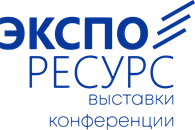 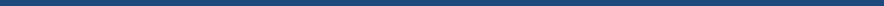 УСЛОВИЯ УЧАСТИЯIII Всероссийская выставка – ярмарка народных мастеров, художников и дизайнеров России«РусАртСтиль» 10-14 февраля 2021 г.г. Москва, Гостиный Двор, ул. Ильинка,4  Заявки принимаются от РОССИЙСКИХ юридических и физических лиц, производящих продукцию в России, а также участников из Армении, Беларуси, Казахстана и Киргизии. Участники из других стран – бывших республик СССР – по согласованию. НДС не облагается в связи с применением УСНОДополнительное оборудование(комплектация на сайте www.expo-resurs.ru)  - по предварительной заявкеОфициальным документом, подтверждающим намерение организации  либо частного лица участвовать в выставке, является Заявка-договор, тщательное заполнение которой необходимо для эффективной работы с Участником на всех этапах подготовки.Бланк Заявки-договора, комплектация и оформление стандартных стендов, а также документы с техническими требованиями и перечень дополнительного оборудования представлены на сайте Организатора - https://www.expo-resurs.ru/ , раздел «Участникам». В случае, если  площадь Вашего стенда превышает 6 м2, а также, если Вам необходимо какое-либо дополнительное оборудование, следует заранее, до 20 ноября 2020 года, выслать и согласовать с  Организатором планировку застройки Вашего стенда со схемой расположения оборудования.  Перечень дополнительного оборудования при этом необходимо включить в заявку-договор.ВНИМАНИЕ!!! - стенды участников выставки должны быть оформлены в соответствии с тематикой выставляемой продукции;- продавцы, представляющие продукцию, должны иметь костюмы или элементы одежды, соответствующие тематике стенда;- запрещается прием пищи в зоне стенда, открытой для покупателей, за исключением дегустационных или презентационных мероприятий;- запрещается продажа и употребление спиртных напитков;- участникам Экобиосалона необходимо в момент заключения договора предоставить и иметь при себе на Выставке: сертификаты  (или декларацию) соответствия продукции требованиям Таможенного союза, Ветеринарные свидетельства на хозяйства, медицинские книжки для продавцов, обязательная электронная сертификация в ФГИС «Меркурий».- обязательное соблюдение всеми участниками требований Роспотребнадзора  России по проведению профилактических и дезинфекционных мероприятий по предупреждению распространения новой коронавирусной инфекции.Порядок применения контрольно-кассовых аппаратов при торговле на выставках и ярмарках подробно изложен в Приложении 1 к настоящим условиям.Экспозиционная площадь считается действительно зарезервированной после поступления 100 % денежных средств на расчетный счет ООО «ЭКСПОРЕСУРС – Выставки и Конференции» . В случае неоплаты выставленного счета Организатор имеет право изменить расположение стенда или аннулировать заявку на площадь по своему усмотрению.В период проведения выставки Экспонент обязан обменяться  с организатором оригиналами Заявки-договора с подписями и печатями. Для этого он должен привезти с собой два подписанных оригинала Заявки-договора и передать их в дирекцию выставки,ОРГАНИЗАТОР: ООО «ЭКСПОРЕСУРС – Выставки и Конференции»Контактные телефоны:  + 7 925-278-54-37; +7 916 130- 53- 22 ;+7 985 051 64 01e-mail: exporesurs@yandex.ruсайт:   www.expo-resursПриложение 1к Условиям участияIII Всероссийской выставки – ярмарки народных мастеров, художников и дизайнеров России«РусАртСтиль» О расчетах с покупателями ООО «ЭКСПОРЕСУРС – Выставки и Конференции» - организатор проекта «РусАртСтиль» не контролирует, каким образом Экспонент осуществляет  торговлю: каждый Экспонент самостоятельно отчитывается перед государством.Внимание! ФНС разместила на своем сайте тест «Нужна ли мне касса?», который быстро и безошибочно поможет узнать, нужно ли вам покупать онлайн-кассу https://kkt-online.nalog.ru/Контрольно-кассовая техника (ККТ) применяется на территории Российской Федерации в обязательном порядке всеми организациями и индивидуальными предпринимателями при осуществлении ими расчётов, за исключением установленных законом случаев - пункт 1 статьи 1.2 Закона №54-ФЗ http://www.consultant.ru/cons/cgi/online.cgi?from=330192-0&rnd=9CB41C75FDBBA9D2B2A9953B69750C40&req=doc&base=LAW&n=343756&REFDOC=330192&REFBASE=LAW#2i4z3521rdm В соответствии с Законом №54-ФЗ такая обязанность для организаций и индивидуальных предпринимателей наступила с 01.07.2017, за исключением некоторых случаев.В п.2 статьи 2 Закона №54-ФЗ указано, что организации и индивидуальные предприниматели с учетом специфики своей деятельности или особенностей своего местонахождения могут производить расчеты без применения контрольно-кассовой техники при осуществлении:торговли на розничных рынках, ярмарках, в выставочных комплексах, кроме торговли непродовольственными товарами, которые определены в перечне, утвержденном Распоряжением Правительства РФ от 14 апреля 2017 года за №698-р «О применении контрольно-кассовой техники при торговле непродовольственными товарами на розничных рынках и ярмарках» ;реализации изготовителем изделий народных художественных промыслов.Стоимость аренды1 кв. м стандартно оборудованной площади: (площадь, конструкции и строительство стандартного стенда, фриз с названием фирмы (до 15 символов), электроосвещение, общая реклама выставки, охрана в нерабочее время).Цена за 1 кв.м. в руб.Для предприятий народных художественных промыслов России  и народных   мастеров9 500,0 Для остальных  участников выставки 10 900,0Аренда стеновой панели для художников (1 шт. h 3,5 м x 1,0 м)5 200,0Наценка за обзорность стенда:Стенд линейный (1-а сторона открыта)–тип А0 %Угловой стенд (2-а прохода) – тип В10%Полуостров (3-и прохода) – тип С13%Остров (4-е прохода) – тип Д15%Регистрационный взнос (обязателен для всех участников) (организационные расходы, ак-кредитация, разовые пропуска на въезд-выезд, бейджи из расчета 1 шт. на каждые полные 2 м2, публикация в официальном каталоге выставки)                 2 800,0